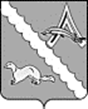 ДУМА АЛЕКСАНДРОВСКОГО РАЙОНАТОМСОЙ ОБЛАСТИРЕШЕНИЕ.2023							                                                   №с. АлександровскоеРуководствуясь статьями 8, 35, 66 - 69 Федерального закона от 06.10.2003 года №131-ФЗ «Об общих принципах организации местного самоуправления в Российской Федерации», Уставом муниципального образования «Александровский район»Дума Александровского района Томской области РЕШИЛА:1. Утвердить Положение о порядке участия муниципального образования «Александровский район» в организациях межмуниципального сотрудничества согласно приложению к настоящему решению. 2. Отменить решение Думы Александровского района Томской области от 23.05.2008 № 363 «О порядке участия муниципального образования «Александровский район» в организациях межмуниципального сотрудничества».3. Настоящее решение опубликовать в газете «Северянка», разместить на портале Минюста России «Нормативные правовые акты в Российской Федерации» (http://pravo-minjust.ru), на официальном сайте органов местного самоуправления Александровского района Томской области (http://www.alsadm.ru/).4. Настоящее решение вступает в силу на следующий день после его  официального опубликования.Приложение  к решению Думы Александровского района  Томской области от .2023 № Положение о порядке участия муниципального образования «Александровский район» в организациях межмуниципального сотрудничества1. Настоящее Положение о порядке участия муниципального образования «Александровский район» в организациях межмуниципального сотрудничества (далее – Положение) определяет порядок участия муниципального образования «Александровский район» в организациях межмуниципального сотрудничества - Ассоциации «Совет муниципальных образований Томской области» (далее - Совет муниципальных образований, Совет), в иных объединениях муниципальных образований, а также порядок участия в образовании и деятельности некоммерческих организаций муниципальных образований и межмуниципальных хозяйственных обществ.2. Под межмуниципальным сотрудничеством понимается форма объединения и согласования интересов муниципального образования «Александровский район» с иными муниципальными образованиями на территории Томской области и Российской Федерации, осуществляемая в установленном настоящим Положением порядке.3. Правовую основу межмуниципального сотрудничества составляют Конституция Российской Федерации, Федеральный закон от 06.10.2003 года № 131-ФЗ «Об общих принципах организации местного самоуправления в Российской Федерации», Гражданский кодекс Российской Федерации, Федеральный закон от 26.12.1995 года № 208-ФЗ «Об акционерных обществах», Федеральный закон от 12.01.1996 года № 7-ФЗ «О некоммерческих организациях», Федеральный закон от 08.02.1998 года № 14-ФЗ «Об обществах с ограниченной ответственностью», иные нормативные правовые акты Российской Федерации и Томской области, регламентирующие участие муниципальных образований в межмуниципальном сотрудничестве, Устав муниципального образования «Александровский район» и настоящее Положение.4. Муниципальное образование «Александровский район» участвует в организациях межмуниципального сотрудничества в целях:1) содействия развитию местного самоуправления;2) осуществления взаимодействия органов местного самоуправления по вопросам местного значения, выражения и защиты общих интересов муниципальных образований;3) объединения финансовых средств, материальных и иных ресурсов муниципальных образований для совместного решения вопросов местного значения;4) представления интересов муниципального образования «Александровский район»  в федеральных органах государственной власти;5) организации сотрудничества муниципального образования «Александровский район» с международными организациями и иностранными юридическими лицами.5. Для достижения целей, указанных в пункте 4 настоящего Положения, муниципальное образование «Александровский район» участвует:1) в образовании и деятельности Совета муниципальных образований Томской области;2) в других межмуниципальных объединениях путем заключения соответствующих договоров и соглашений;3) в создании и деятельности межмуниципальных хозяйственных обществ, некоммерческих организаций муниципальных образований и других организаций межмуниципального сотрудничества в соответствии с действующим законодательством Российской Федерации.6. Муниципальное образование «Александровский район» участвует в образовании и деятельности Совета муниципальных образований Томской области в порядке и на условиях, предусмотренных учредительными документами Совета.7. Глава Александровского района и председатель Думы Александровского района Томской области представляют интересы муниципального образования «Александровский район» и участвуют в деятельности Совета муниципальных образований Томской области в пределах своих полномочий.На общем собрании членов Совета муниципальных образований Томской области (Съезде Совета) интересы муниципального образования «Александровский район» представляет Глава Александровского района, который действует от имени муниципального образования «Александровский район» без доверенности и обладает всеми полномочиями, которыми наделены учредители (члены) Совета в соответствии с учредительными документами Совета муниципальных образований Томской области.В случае временного отсутствия Главы Александровского района представителем муниципального образования «Александровский район»  на общем собрании членов Совета муниципальных образований Томской области (Съезде Совета) является лицо, установленное учредительными документами Совета муниципальных образований Томской области.8. Исполнение обязанностей муниципального образования «Александровский район», связанных со своевременной уплатой членских взносов на осуществление деятельности Совета, исполнением соглашений, заключенных с Советом, возлагается на Администрацию Александровского района Томской области.9. Глава Александровского района, депутаты Думы Александровского района Томской области и иные субъекты правотворческой инициативы в соответствии с Уставом муниципального образования «Александровский район», Регламентом Думы Александровского района Томской области вправе внести в Думу Александровского района Томской области проект решения о заключении межмуниципального соглашения, исполнение которого связано с расходованием средств из местного бюджета. Внесение проекта решения Думы Александровского района Томской области о заключении межмуниципального соглашения, исполнение которого связано с расходованием средств из местного бюджета, осуществляется в общем порядке внесения проектов муниципальных правовых актов в Думу Александровского района Томской области, установленном Уставом муниципального образования «Александровский район», Регламентом Думы Александровского района Томской области. Решение о заключении межмуниципального соглашения, исполнение которого связано с расходованием средств из местного бюджета, либо решение об отказе в заключении межмуниципального соглашения, исполнение которого связано с расходованием средств из местного бюджета, оформляется решением Думы Александровского района Томской области.10. Решение о заключении межмуниципального соглашения, исполнение которого не связано с расходованием средств из местного бюджета принимается единолично Главой Александровского района и оформляется в виде постановления Администрации Александровского района Томской области, подписанного Главой Александровского района.11. Решение об участии муниципального образования «Александровский район» в межмуниципальных хозяйственных обществах и некоммерческих организациях, а также об их учреждении принимает Дума Александровского района в порядке, установленном Уставом муниципального образования «Александровский район» и Регламентом Думы Александровского района  Томской области для принятия муниципальных актов Думы Александровского района Томской области, с учетом особенностей, установленных настоящим Положением.12. Мотивированное предложение о необходимости учреждения межмуниципального хозяйственного общества, некоммерческой организации, а также о необходимости участия муниципального образования «Александровский район» в межмуниципальных хозяйственных обществах и некоммерческих организациях вносится в Думу Александровского района Томской области Главой Александровского района, депутатом Думы Александровского района Томской области, иными субъектами правотворческой инициативы в соответствии с Уставом муниципального образования «Александровский район», Регламентом Думы Александровского района Томской области.13. Для принятия решения об участии в организациях межмуниципального сотрудничества лица, указанные в пункте 12 настоящего Положения, одновременно с мотивированным предложением о необходимости участия муниципального образования «Александровский район» в межмуниципальных хозяйственных обществах и некоммерческих организациях представляют в Думу Александровского района Томской области следующие документы:1) проект решения Думы Александровского района Томской области и иные документы, установленные Уставом муниципального образования «Александровский район», Регламентом Думы Александровского района Томской области;2) учредительные документы (проекты учредительных документов) организации межмуниципального сотрудничества.14. Дума Александровского района Томской области наряду с представительными органами иных муниципальных образований для совместного решения вопросов местного значения может принять решение:1) об учреждении межмуниципальных хозяйственных обществ в форме закрытых акционерных обществ и обществ с ограниченной ответственностью или об участии в образованном межмуниципальном хозяйственном обществе;2) о создании межмуниципальной некоммерческой организации в форме автономной некоммерческой организации или фонда или об участии в образованной межмуниципальной некоммерческой организации.15. Решение Думы Александровского района Томской области об учреждении межмуниципального хозяйственного общества должно содержать следующие положения:1) форма организации, которую предполагается учредить;2) наименование организации;3) цели создания (вопросы местного значения, подлежащие совместному решению муниципальными образованиями);4) размер вклада или взноса, вносимого в организацию межмуниципального сотрудничества (в случаях, предусмотренных учредительными документами);5) лицо, уполномоченное подписывать учредительные документы организации межмуниципального сотрудничества;6) орган местного самоуправления, который будет выступать участником указанных обществ;7) иные сведения, предусмотренные действующим законодательством Российской Федерации и Томской области.16. Решение Думы Александровского района Томской области о создании межмуниципальной некоммерческой организации должно содержать следующие положения:1) форма организации, которую предполагается учредить;2) цели создания (вопросы местного значения, подлежащие совместному решению муниципальными образованиями);3) об утверждении проекта (согласовании проекта) учредительного договора в случае его заключения;4) об утверждении проекта (согласования проекта) устава организации;5) о внесении добровольных имущественных взносов.17. В соответствии с принятым решением Думы Александровского района Томской области об участии муниципального образования «Александровский район» в организации межмуниципального сотрудничества Глава Александровского района:1) представляет интересы муниципального образования «Александровский район» в организациях межмуниципального сотрудничества;2) подписывает от имени муниципального образования «Александровский район» учредительные документы организации межмуниципального сотрудничества;3) осуществляет иные полномочия, установленные законодательством и учредительными документами организации межмуниципального сотрудничества.18. В целях объединения финансовых средств, материальных и иных ресурсов для решения вопросов местного значения от имени муниципального образования «Александровский район» заключаются договоры и соглашения с органами местного самоуправления иных муниципальных образований в порядке, предусмотренном действующим законодательством и настоящим Положением.19. Финансирование расходов, связанных с участием муниципального образования «Александровский район» в организациях межмуниципального сотрудничества (внесение членских взносов и иных платежей, предусмотренных учредительными документами организации межмуниципального сотрудничества), осуществляется за счет средств местного бюджета в порядке, предусмотренном действующим законодательством.20. Перечень муниципального имущества, вносимого в качестве доли муниципального образования «Александровский район» в уставный капитал при создании организаций межмуниципального сотрудничества или передаваемого в собственность некоммерческой организации, утверждается решением Думы Александровского района Томской области по предложению Главы Александровского района.21. Глава Александровского района ежегодно информирует депутатов Думы Александровского района Томской области о результатах участия муниципального образования «Александровский район» в межмуниципальном сотрудничестве, предусматривающем выделение средств из бюджета муниципального образования «Александровский район», не позднее 1 июля года, следующего за отчетным.22. Межмуниципальное сотрудничество прекращается путем:1) выхода из состава участников организации межмуниципального сотрудничества. Выход из организации межмуниципального сотрудничества осуществляется в соответствии с законодательством Российской Федерации и учредительными документами организации межмуниципального сотрудничества;2) ликвидации организации межмуниципального сотрудничества;3) в других случаях, предусмотренных учредительными документами организации межмуниципального сотрудничества, Гражданским кодексом Российской Федерации, Федеральным законом от 26.12.1995 года № 208-ФЗ «Об акционерных обществах», Федеральным законом от 12.01.1996 года № 7-ФЗ «О некоммерческих организациях», Федеральным законом от 08.02.1998 года № 14-ФЗ «Об обществах с ограниченной ответственностью», иными федеральными законами.23. Решение о прекращении межмуниципального соглашения, исполнение которого не связано с расходованием средств из местного бюджета принимается единолично Главой Александровского района и оформляется в виде постановления Администрации Александровского района Томской области, подписанного Главой Александровского района.В иных случаях решение о прекращении межмуниципального сотрудничества принимается Думой Александровского района Томской области и оформляется муниципальным правовым актом Думы Александровского района Томской области.24. Предложение о прекращении межмуниципального сотрудничества может исходить от Главы Александровского района, депутатов Думы Александровского района Томской области, а также иных субъектов правотворческой инициативы в порядке, предусмотренном Уставом муниципального образования «Александровский район», Регламентом Думы Александровского района Томской области.25. При принятии Думой Александровского района Томской области решения о прекращении участия муниципального образования «Александровский район» в организации межмуниципального сотрудничества Глава Александровского района в соответствии с действующим законодательством и учредительными документами организации межмуниципального сотрудничества осуществляет действия по выходу из состава членов межмуниципальной организации.ПОЯСНИТЕЛЬНАЯ ЗАПИСКАк проекту решения Думы Александровского района Томской области«О порядке участия муниципального образования «Александровский район»в организациях межмуниципального сотрудничества»Настоящий проект решения Думы Александровского района Томской области «О порядке участия муниципального образования «Александровский район» в организациях межмуниципального сотрудничества» (далее – проект) разработан в целях определения порядка участия муниципального образования в организациях межмуниципального сотрудничества.Настоящим проектом определен порядок участия муниципального образования «Александровский район» в организациях межмуниципального сотрудничества - Ассоциации «Совет муниципальных образований Томской области», в иных объединениях муниципальных образований, а также порядок участия в образовании и деятельности некоммерческих организаций муниципальных образований и межмуниципальных хозяйственных обществ. В настоящем проекте под межмуниципальным сотрудничеством понимается форма объединения и согласования интересов муниципального образования «Александровский район» с иными муниципальными образованиями на территории Томской области и Российской Федерации, осуществляемая в установленном настоящим Положением порядке. Правовую основу межмуниципального сотрудничества составляют Конституция Российской Федерации, Федеральный закон от 06.10.2003 года № 131-ФЗ «Об общих принципах организации местного самоуправления в Российской Федерации», Гражданский кодекс Российской Федерации, Федеральный закон от 26.12.1995 года № 208-ФЗ «Об акционерных обществах», Федеральный закон от 12.01.1996 года № 7-ФЗ «О некоммерческих организациях», Федеральный закон от 08.02.1998 года № 14-ФЗ «Об обществах с ограниченной ответственностью», иные нормативные правовые акты Российской Федерации и Томской области, регламентирующие участие муниципальных образований в межмуниципальном сотрудничестве, Устав муниципального образования «Александровский район» и настоящее Положение.В муниципальных образованиях Томской области имеются подобные нормативные правовые акты, например, это Решение Думы г. Томска от 31.10.2006 года № 287 «О порядке участия муниципального образования «Город Томск» в организациях межмуниципального сотрудничества» (ред. от 06.07.2021).Возможные риски принятия проекта не выявлены. Негативные социально-экономические последствия действия проекта после его принятия отсутствуют.Принятие проекта не повлечет дополнительных расходов, покрываемых за счёт средств местного бюджета.В связи с принятием проекта потребуется отмена решения Думы Александровского района Томской области от 23.05.2008 № 363 «О порядке участия муниципального образования «Александровский район» в организациях межмуниципального сотрудничества», признания утратившими силу, отмены, приостановления, изменения каких-либо иных муниципальных правовых актов Думы Александровского района Томской области не потребуется.На основании изложенного предлагаю принять настоящий проект.Главный специалист – юрист Администрации района                                                                                    Климова А.А.Согласовано:Начальник Отдела экономики Администрации Александровского района Томской областиЛутфулина Е.Л. _________________________                                       подпись, датаЗАКЛЮЧЕНИЕ ОБ ОЦЕНКЕ РЕГУЛИРУЮЩЕГО ВОЗДЕЙСТВИЯк проекту решения Думы Александровского района Томской области «О порядке участия муниципального образования «Александровский район»в организациях межмуниципального сотрудничества»В представленном проекте решения Думы Александровского района Томской области «О порядке участия муниципального образования «Александровский район» в организациях межмуниципального сотрудничества» положений, вводящих избыточные обязанности, запреты и ограничения для субъектов предпринимательской и иной экономической деятельности или способствующих их введению, а также положений, способствующих возникновению необоснованных расходов субъектов предпринимательской и иной экономической деятельности и местных бюджетов, не имеется, в связи с чем, настоящий проект не подлежит оценке регулирующего воздействия.Главный специалист – юрист Администрации района                                                                                          Климова А.А.Согласовано:Начальник Отдела экономики Администрации Александровского района Томской областиЛутфулина Е.Л.__________________________              подпись, датаФИНАНСОВО-ЭКОНОМИЧЕСКОЕ ОБОСНОВАНИЕк проекту решения Думы Александровского района Томской области «О порядке участия муниципального образования «Александровский район»в организациях межмуниципального сотрудничества»Принятие проекта решения Думы Александровского района Томской области «О порядке участия муниципального образования «Александровский район» в организациях межмуниципального сотрудничества» не потребует дополнительных расходов, покрываемых за счет средств местного бюджета.Главный специалист – юрист Администрации района                                                                                    Климова А.А.О порядке участия муниципального образования «Александровский район» в организациях межмуниципального сотрудничества Председатель Думы Александровскогорайона____________________ М.А. Миронова             Глава Александровского района             ____________________ В.П. Мумбер